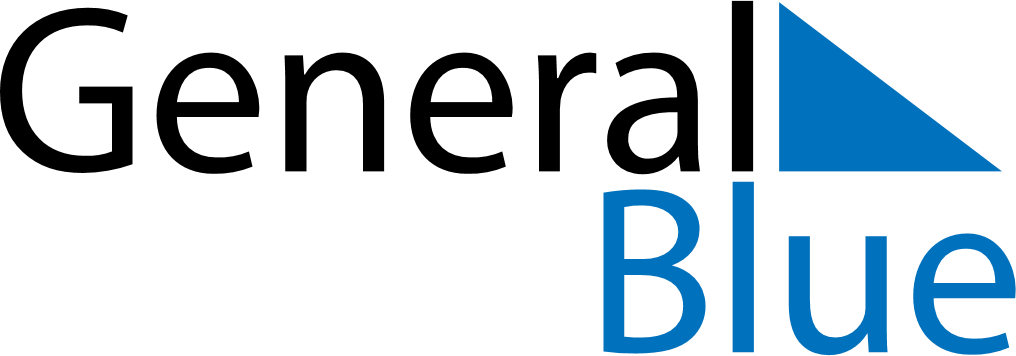 June 2025June 2025June 2025BeninBeninSUNMONTUEWEDTHUFRISAT1234567Feast of the Sacrifice (Eid al-Adha)891011121314PentecostWhit Monday15161718192021222324252627282930